INFORMACION PRESUPUESTARIA POR DEPENDENCIA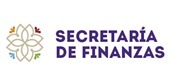 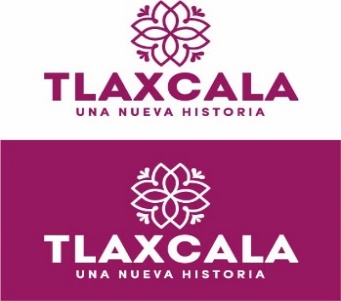 DEPENDENCIA O ENTIDADDEPENDENCIA O ENTIDAD13. SECRETARÍA DE INFRAESTRUCTURA13. SECRETARÍA DE INFRAESTRUCTURA13. SECRETARÍA DE INFRAESTRUCTURA13. SECRETARÍA DE INFRAESTRUCTURA13. SECRETARÍA DE INFRAESTRUCTURA13. SECRETARÍA DE INFRAESTRUCTURA13. SECRETARÍA DE INFRAESTRUCTURAPARTIDACONCEPTOAPROBADODEVENGADOEJERCIDOPRIMER TRIMESTRESEGUNDO TRIMESTRETERCER TRIMESTRECUARTO TRIMESTRE1000SERVICIOS PERSONALES1131 SUELDOS A FUNCIONARIOS3,275,907.003,261,519.303,261,519.30775,771.37856,827.02818,524.95810,395.961132 SUELDOS AL PERSONAL7,646,399.007,248,976.237,248,976.231,662,984.841,882,486.861,842,205.301,861,299.231133 SUELDOS A TRABAJADORES4,155,600.004,163,634.824,163,634.82985,535.251,095,595.631,037,739.921,044,764.021211 HONORARIOS ASIMILABLES A SALARIOS11,964,383.0010,869,649.5110,869,649.512,518,439.162,833,563.102,745,777.072,771,870.181212 ADICIONES A LOS HONORARIOS ASIMILABLES A SALARIOS1,567,201.002,282,396.622,282,396.62282,329.08306,580.831,125,328.86568,157.851312 PRIMA QUINQUENAL A TRABAJADORES322,341.00330,919.17330,919.1778,162.0084,201.2483,515.0285,040.911314 ASIGNACIÓN DE QUINQUENIO TRABAJADORES37,678.0032,546.9032,546.909,068.769,139.877,326.137,012.141321 PRIMA VACACIONAL A FUNCIONARIOS327,599.00348,799.95348,799.9577,997.4179,540.2783,877.60107,384.671322 PRIMA VACACIONAL AL PERSONAL382,316.00375,191.76375,191.7684,005.6288,337.9895,061.95107,786.211323 PRIMA VACACIONAL A TRABAJADORES207,781.00207,204.82207,204.8249,683.2250,665.7653,427.9253,427.921326 GRATIFICACIÓN FIN DE AÑO FUNCIONARIOS727,979.00870,001.97870,001.97173,327.96176,756.07186,394.02333,523.921327 GRATIFICACIÓN FIN DE AÑO AL PERSONAL849,602.00878,461.82878,461.82186,679.86196,306.55211,247.98284,227.431328 GRATIFICACIÓN FIN DE AÑO A TRABAJADORES461,733.00472,456.40472,456.40110,406.61112,590.27118,728.76130,730.761341 COMPENSACIONES Y OTRAS PRESTACIONES A FUNCIONARIOS289,215.00543,569.52543,569.5242,315.6642,315.66181,402.62277,535.581342 COMPENSACIONES AL PERSONAL288,504.00327,564.35327,564.3580,226.3680,226.3680,226.3686,885.271431 CUOTAS SEGURO DE RETIRO A FUNCIONARIOS602,889.00571,059.63571,059.63142,741.96143,325.54143,179.66141,812.471432 CUOTAS SEGURO DE RETIRO AL PERSONAL58,728.0055,203.1655,203.1613,930.2513,982.0413,982.0413,308.831441 CUOTAS SEGURO DE VIDA A FUNCIONARIOS218,500.00178,925.77178,925.770.000.000.00178,925.771442 CUOTAS SEGURO DE VIDA AL PERSONAL632,500.00517,943.03517,943.030.000.000.00517,943.031443 CUOTAS SEGURO DE VIDA A TRABAJADORES287,500.00235,428.65235,428.650.000.000.00235,428.651521 INDEMNIZACIÓN Y LIQUIDACIÓN A FUNCIONARIOS496,368.000.000.000.000.000.000.001522 INDEMNIZACIÓN Y LIQUIDACIÓN AL PERSONAL271,824.00452,753.64452,753.640.00153,591.54142,016.16157,145.941531 MES PREJUBILATORIO11,028.000.000.000.000.000.000.001541 AYUDA PARA PASAJES51,336.0051,101.9751,101.9712,729.8912,815.3912,735.5912,821.101542 APOYO CANASTA34,289.0013,888.7513,888.750.0013,888.750.000.001546 DÍAS ECONÓMICOS A TRABAJADORES103,890.0093,463.0393,463.0393,463.030.000.000.001549 INCENTIVO AL AHORRO DE LOS FUNCIONARIOS1,007,169.00973,136.83973,136.83243,282.98244,251.36244,009.28241,593.21154A INCENTIVO AL AHORRO DEL PERSONAL251,880.00239,170.13239,170.1358,498.2259,933.0460,640.6360,098.24154B INCENTIVO AL AHORRO DE LOS TRABAJADORES67,056.0066,766.7066,766.7016,626.6916,745.9316,641.0816,753.00154D ANIVERSARIO DÍA DEL TRABAJO17,307.0017,307.0017,307.000.0017,307.000.000.00154K SERVICIO MÉDICO A FUNCIONARIOS331,812.00270,549.83270,549.8332,627.22165,955.9171,966.700.00154L SERVICIO MEDICO AL PERSONAL1,053,084.00429,528.10429,528.1057,664.34309,058.7662,805.000.00154M SERVICIO MÉDICO A TRABAJADORES843,480.00485,190.83485,190.839,445.82322,278.64153,466.370.001551 APOYOS A LA CAPACITACIÓN DE LOS SERVIDORES PÚBLICOS35,508.0035,350.0335,350.038,805.918,865.168,809.868,869.101591 CUOTAS DESPENSA A FUNCIONARIOS626,842.00622,506.82622,506.82146,945.36164,338.41156,253.04154,970.011592 CUOTAS DESPENSA AL PERSONAL1,814,553.001,715,300.421,715,300.42391,623.65446,735.25435,309.05441,632.471593 CUOTAS DESPENSA A TRABAJADORES824,796.00821,238.54821,238.54193,044.18217,537.53204,641.11206,015.721597 DESPENSA ESPECIAL DE FIN DE AÑO AL PERSONAL586,509.00565,219.88565,219.88127,941.64134,923.25144,998.21157,356.781598 DESPENSA ESPECIAL DE FIN DE AÑO A TRABAJADORES346,298.00345,339.74345,339.7482,804.9184,442.5589,046.1489,046.141599 PERCEPCIÓN COMPLEMENTARIA FUNCIONARIOS3,275,907.003,261,519.303,261,519.30775,771.37856,827.02818,524.95810,395.96159B OTRAS PERCEPCIONES A FUNCIONARIOS445,893.00476,690.64476,690.6464,998.0066,283.7269,898.20275,510.72159C OTRAS PERCEPCIONES AL PERSONAL315,098.00357,440.55357,440.5548,681.4951,127.6755,281.75202,349.64159D OTRAS PERCEPCIONES A TRABAJADORES875,147.00526,413.00526,413.0027,601.70369,436.2029,682.0299,693.08159F APORTACIÓN A PENSIONES DE FUNCIONARIOS589,668.00587,075.26587,075.26139,639.37154,229.41147,334.86145,871.62159G APORTACIÓN A PENSIONES DEL PERSONAL1,376,351.001,304,589.691,304,589.69299,339.36338,849.83331,597.59334,802.91159H APORTACIÓN A PENSIONES POR TRABAJADORES748,008.00749,456.81749,456.81177,397.23197,208.09186,793.55188,057.94159J BONO ANUAL A FUNCIONARIOS545,986.00638,370.55638,370.55129,995.87132,567.15139,795.80236,011.73159K BONO ANUAL AL PERSONAL50,688.0077,467.5577,467.5512,067.8912,306.5713,438.0739,655.021711 ESTÍMULOS POR AÑOS DE SERVICIO39,250.0039,250.0039,250.000.0039,250.000.000.00TOTAL 1000  SERVICIOS PERSONALES TOTAL 1000  SERVICIOS PERSONALES 51,341,380.0048,987,538.9748,987,538.9710,424,601.4912,643,195.1812,423,631.1713,496,111.132000MATERIALES Y SUMINISTROS2111 MATERIALES, ÚTILES Y EQUIPOS MENORES DE OFICINA544,231.001,143,041.691,143,041.693,868.00524,957.8928,686.65585,529.152121 MATERIALES Y ÚTILES DE IMPRESIÓN Y REPRODUCCIÓN210,025.00224,951.84224,951.840.00209,303.4415,648.400.002141 MATERIALES, ÚTILES Y EQUIPOS MENORES DE TECNOLOGÍAS DE LA INFORMACIÓN Y COMUNICACIONES112,093.00209,023.99209,023.990.00110,433.52424.1598,166.322151 MATERIAL IMPRESO E INFORMACIÓN DIGITAL4,538.00204,606.60204,606.600.004,506.600.00200,100.002161 MATERIAL DE LIMPIEZA54,907.0078,523.7078,523.700.0049,106.285,967.0023,450.422171 MATERIALES Y ÚTILES DE ENSEÑANZA0.0090,793.2090,793.200.000.000.0090,793.202181 MATERIALES PARA EL REGISTRO E IDENTIFICACIÓN DE BIENES Y PERSONAS7,251.0021,239.6021,239.600.007,888.003,027.6010,324.002211 PRODUCTOS ALIMENTICIOS PARA PERSONAS169,850.00223,060.01223,060.0110,044.50122,359.9519,155.5871,499.982231 UTENSILIOS PARA EL SERVICIO DE ALIMENTACIÓN18,975.00102,664.39102,664.390.0028,829.275,052.9668,782.162341 COMBUSTIBLES, LUBRICANTES, ADITIVOS, CARBÓN Y SUS DERIVADOS ADQUIRIDOS COMO MATERIA PRIMA2,708,808.001,752,104.221,752,104.220.000.000.001,752,104.222421 CEMENTO Y PRODUCTOS DE CONCRETO0.001,422.461,422.460.00222.490.001,199.972431 CAL, YESO Y PRODUCTOS DE YESO0.001,706.651,706.65129.981,357.67219.000.002441 MADERA Y PRODUCTOS DE MADERA95,970.00229,714.50229,714.500.0045,342.71495.99183,875.802461 MATERIAL ELÉCTRICO Y ELECTRÓNICO22,282.0056,508.2256,508.22636.0022,951.7618,040.4814,879.982471 ARTÍCULOS METÁLICOS PARA LA CONSTRUCCIÓN99,557.00374,103.89374,103.89583.0087,605.51198,933.3686,982.022491 OTROS MATERIALES Y ARTÍCULOS DE CONSTRUCCIÓN Y REPARACIÓN223,391.00235,178.66235,178.66372.31151,794.0872,830.4410,181.832531 MEDICINAS Y PRODUCTOS FARMACÉUTICOS11,022.0011,022.0011,022.000.0011,022.000.000.002541 MATERIALES, ACCESORIOS Y SUMINISTROS MÉDICOS3,077.003,841.403,841.400.003,841.400.000.002561 FIBRAS SINTÉTICAS, HULES, PLÁSTICOS Y DERIVADOS90,703.0096,014.4596,014.45137.9564,702.84829.7230,343.942591 OTROS PRODUCTOS QUÍMICOS4,400.005,359.205,359.200.000.000.005,359.202611 COMBUSTIBLES, LUBRICANTES Y ADITIVOS7,401,710.009,518,632.809,518,632.80425,428.302,461,895.011,686,789.974,944,519.522711 VESTUARIO Y UNIFORMES43,879.00123,677.53123,677.530.005,382.4043,878.9074,416.232721 PRENDAS DE SEGURIDAD Y PROTECCIÓN PERSONAL334,034.00407,659.96407,659.960.00295,532.0477,947.3634,180.562741 PRODUCTOS TEXTILES0.00422.52422.520.00322.9299.600.002751 BLANCOS Y OTROS PRODUCTOS TEXTILES, EXCEPTO PRENDAS DE VESTIR0.00847,983.20847,983.200.000.000.00847,983.202911 HERRAMIENTAS MENORES109,210.00328,883.14328,883.140.0089,536.66152,366.7886,979.702921 REFACCIONES Y ACCESORIOS MENORES DE EDIFICIOS1,320.00699.31699.310.00606.510.0092.802941 REFACCIONES Y ACCESORIOS MENORES DE EQUIPO DE CÓMPUTO Y TECNOLOGÍAS DE LA INFORMACIÓN189,351.00181,437.40181,437.400.00178,744.400.002,693.002961 REFACCIONES Y ACCESORIOS MENORES DE EQUIPO DE TRANSPORTE5,505,859.003,066,187.733,066,187.7310,582.38347,934.14169,435.622,538,235.592981 REFACCIONES Y ACCESORIOS MENORES DE MAQUINARIA Y OTROS EQUIPOS6,594,299.007,184,508.627,184,508.620.0040,518.803,480.007,140,509.822991 REFACCIONES Y OTROS ACCESORIOS MENORES DE OTROS BIENES MUEBLES47,846.00142,672.38142,672.385,155.5051,999.120.0085,517.76TOTAL 2000 MATERIALES Y SUMINISTROSTOTAL 2000 MATERIALES Y SUMINISTROS24,608,588.0026,867,645.2626,867,645.26456,937.924,918,697.412,503,309.5618,988,700.373000SERVICIOS GENERALES3111 ENERGÍA ELÉCTRICA432,000.001,721,764.001,721,764.00463,358.00284,707.00295,180.00678,519.003121 GAS13,404.003,538.003,538.000.000.000.003,538.003131 AGUA44,058.0042,823.0042,823.000.000.005,220.0037,603.003141 TELEFONÍA TRADICIONAL1,198,860.00870,012.77870,012.77143,236.47278,222.86151,946.20296,607.243171 SERVICIOS DE ACCESO DE INTERNET, REDES Y PROCESAMIENTO DE INFORMACIÓN232,000.0095,223.4195,223.418,026.8829,990.2327,102.7830,103.523181 SERVICIOS POSTALES Y TELEGRÁFICOS1,800.00579.70579.70289.720.00289.980.003231 ARRENDAMIENTO DE MOBILIARIO Y EQUIPO DE ADMINISTRACIÓN, EDUCACIONAL Y RECREATIVO476,000.00292,656.48292,656.480.00136,246.7570,989.8185,419.923271 ARRENDAMIENTO DE ACTIVOS INTANGIBLES35,459.0080,006.3680,006.360.000.000.0080,006.363291 OTROS ARRENDAMIENTOS0.00537,719.20537,719.200.000.00210,210.00327,509.203321 SERVICIOS DE DISEÑO, ARQUITECTURA, INGENIERÍA Y ACTIVIDADES RELACIONADAS167,040.0048,499.9948,499.990.000.000.0048,499.993341 SERVICIOS DE CAPACITACIÓN0.0012,220.0012,220.0011,020.000.000.001,200.003361 SERVICIOS DE APOYO ADMINISTRATIVO, TRADUCCIÓN, FOTOCOPIADO E IMPRESIÓN174,830.00175,467.45175,467.459,961.848,189.6023,862.36133,453.653381 SERVICIO DE VIGILANCIA0.0025,000.0025,000.000.000.000.0025,000.003451 SEGURO DE BIENES PATRIMONIALES2,003,853.001,055,000.841,055,000.840.000.000.001,055,000.843481 COMISIONES POR VENTAS18,504.0034,184.1834,184.182,176.0612,434.288,270.4611,303.383511 CONSERVACIÓN Y MANTENIMIENTO MENOR DE INMUEBLES0.00368,450.02368,450.020.000.000.00368,450.023551 REPARACIÓN Y MANTENIMIENTO DE EQUIPO DE TRANSPORTE2,319,927.00621,937.79621,937.7928,822.3282,606.6468,649.24441,859.593571 INSTALACIÓN, REPARACIÓN Y MANTENIMIENTO DE MAQUINARIA, OTROS EQUIPOS Y HERRAMIENTA3,511,585.0073,056.8073,056.800.0016,216.801,740.0055,100.003581 SERVICIOS DE LIMPIEZA Y MANEJO DE DESECHOS0.00812.00812.000.00812.000.000.003611 DIFUSIÓN POR RADIO, TELEVISIÓN Y OTROS MEDIOS DE MENSAJES SOBRE PROGRAMAS Y ACTIVIDADES GUBERNAMENTALES0.002,984.972,984.970.000.002,984.970.003721 PASAJES TERRESTRES12,000.000.000.000.000.000.000.003751 VIÁTICOS EN EL PAÍS54,000.00218,466.76218,466.761,248.0011,872.997,159.01198,186.763811 GASTOS DE CEREMONIAL1,200,000.00957,110.00957,110.000.000.000.00957,110.003821 GASTOS DE ORDEN SOCIAL Y CULTURAL1,220,000.003,438,306.923,438,306.920.00421,834.000.003,016,472.923921 IMPUESTOS Y DERECHOS84,065.00141,868.86141,868.8650,179.8653,494.000.0038,195.003941 SENTENCIAS Y RESOLUCIONES POR AUTORIDAD COMPETENTE0.00362,174.05362,174.050.000.00338,174.0524,000.003981 IMPUESTOS SOBRE NOMINAS Y OTROS QUE SE DERIVEN DE UNA RELACIÓN LABORAL789,982.001,045,330.681,045,330.68166,252.00260,389.00300,044.68318,645.003991 OTROS SERVICIOS GENERALES0.00124,303.55124,303.550.000.000.00124,303.55TOTAL 3000  SERVICIOS GENERALESTOTAL 3000  SERVICIOS GENERALES13,989,367.0012,349,497.7812,349,497.78884,571.151,597,016.151,511,823.548,356,086.945000BIENES MUEBLES, INMUEBLES E INTANGIBLES5111 MUEBLES DE OFICINA Y ESTANTERÍA53,484.002,247,797.892,247,797.890.0023,432.000.002,224,365.895121 MUEBLES EXCEPTO DE OFICINA Y ESTANTERÍA0.001,290,731.271,290,731.270.000.000.001,290,731.275151 EQUIPO DE CÓMPUTO Y DE TECNOLOGÍAS DE LA INFORMACIÓN213,857.001,313,998.971,313,998.970.00229,431.880.001,084,567.095191 OTROS MOBILIARIOS Y EQUIPOS DE ADMINISTRACIÓN16,000.00622,589.21622,589.210.0013,896.800.00608,692.415211 EQUIPOS Y APARATOS AUDIOVISUALES0.00136,414.84136,414.840.000.000.00136,414.845221 APARATOS DEPORTIVOS0.00325,354.48325,354.480.000.000.00325,354.485291 OTRO MOBILIARIO Y EQUIPO EDUCACIONAL Y RECREATIVO0.00184,428.40184,428.400.000.000.00184,428.405311 EQUIPO MÉDICO Y DE LABORATORIO0.0085,214,591.8085,214,591.800.000.0085,127,267.0087,324.805321 INSTRUMENTAL MÉDICO Y DE LABORATORIO0.0097,342.4097,342.400.000.000.0097,342.405411 VEHÍCULOS Y EQUIPO TERRESTRE0.00581,740.00581,740.000.000.000.00581,740.005431 EQUIPO AEROESPACIAL0.0023,546.8423,546.840.000.0023,546.840.005621 MAQUINARIA Y EQUIPO INDUSTRIAL0.0015,892.0015,892.000.0015,892.000.000.005631 MAQUINARIA Y EQUIPO DE CONSTRUCCIÓN12,452,682.0010,388,205.0010,388,205.000.000.000.0010,388,205.005641 SISTEMAS DE AIRE ACONDICIONADO, CALEFACCIÓN Y DE REFRIGERACIÓN INDUSTRIAL Y COMERCIAL0.00202,606.76202,606.760.000.000.00202,606.765661 EQUIPOS DE GENERACIÓN ELÉCTRICA, APARATOS Y ACCESORIOS ELÉCTRICOS0.00391,802.37391,802.370.000.000.00391,802.375671 HERRAMIENTAS Y MAQUINAS-HERRAMIENTA0.00471,526.08471,526.080.000.000.00471,526.085811 TERRENOS0.001,050,000.001,050,000.000.000.001,050,000.000.00TOTAL 5000 BIENES MUEBLES, INMUEBLES E INTANGIBLESTOTAL 5000 BIENES MUEBLES, INMUEBLES E INTANGIBLES12,736,023.00104,558,568.31104,558,568.310.00282,652.6886,200,813.8418,075,101.796000 INVERSION PUBLICA6121 ESTUDIOS Y PROYECTOS PARA EDIFICACIÓN NO HABITACIONAL0.002,676,269.502,676,269.500.000.000.002,676,269.506122 CONSTRUCCIÓN NUEVA PARA EDIFICACIÓN NO HABITACIONAL0.0058,561,384.5158,561,384.510.000.000.0058,561,384.516123 AMPLIACIÓN Y REHABILITACIÓN DE LAS CONSTRUCCIONES NO HABITACIONALES188,158,268.00111,734,649.31111,734,649.310.001,495,279.930.00110,239,369.386132 CONSTRUCCIÓN DE OBRAS PARA EL ABASTECIMIENTO DE AGUA, PETROLEO, GAS, ELECTRICIDAD Y TELECOMUNICACIONES0.001,502,832.621,502,832.620.000.001,076,451.86426,380.766141 ESTUDIOS Y PROYECTOS6,120,656.005,598,195.545,598,195.540.000.000.005,598,195.546142 CONSTRUCCIÓN DE OBRAS DE URBANIZACIÓN PARA LA DOTACIÓN DE SERVICIOS450,537,292.00359,794,545.08359,794,545.080.000.002,635,804.87357,158,740.216143 AMPLIACIÓN DE REHABILITACIÓN DE OBRAS DE URBANIZACIÓN501,748,815.00121,497,878.41121,497,878.410.000.001,826,081.83119,671,796.586151 ESTUDIOS Y PROYECTOS0.007,458,069.157,458,069.150.000.000.007,458,069.156152 CONSTRUCCIÓN DE VÍAS DE COMUNICACIÓN0.008,953,093.488,953,093.480.000.000.008,953,093.486153 AMPLIACIÓN Y REHABILITACIÓN DE VÍAS DE COMUNICACIÓN346,000,000.00330,140,427.73330,140,427.730.000.0041,194,690.28288,945,737.456212 CONSTRUCCIÓN NUEVA PARA EDIFICACIÓN HABITACIONAL0.0014,102,933.2614,102,933.260.000.000.0014,102,933.266222 CONSTRUCCIÓN NUEVA PARA EDIFICACIÓN NO HABITACIONAL0.00350,095,443.40350,095,443.400.000.000.00350,095,443.406223 AMPLIACIÓN Y REHABILITACIÓN DE LAS CONSTRUCCIONES NO HABITACIONALES24,000,000.0026,860,387.5426,860,387.540.000.00981,059.0525,879,328.496224 SUPERVISIÓN Y VIGILANCIA0.002,827,631.202,827,631.200.001,154,296.91988,852.53684,481.766232 CONSTRUCCIÓN DE OBRAS PARA EL ABASTECIMIENTO DE AGUA, PETROLEO, GAS, ELECTRICIDAD Y TELECOMUNICACIONES12,000,000.0015,231,152.8915,231,152.890.000.001,487,039.5513,744,113.346243 AMPLIACIÓN DE REHABILITACIÓN DE OBRAS DE URBANIZACIÓN70,000,000.00205,404,637.15205,404,637.150.000.0057,001,874.26148,402,762.896272 INSTALACIÓN Y EQUIPAMIENTO EN CONSTRUCCIONES0.0030,893,483.5130,893,483.510.000.007,080,151.6323,813,331.88TOTAL 6000 INVERSION PUBLICATOTAL 6000 INVERSION PUBLICA1,598,565,031.001,653,333,014.281,653,333,014.280.002,649,576.84114,272,005.861,536,411,431.58TOTAL SECRETARÍA DE INFRAESTRUCTURATOTAL SECRETARÍA DE INFRAESTRUCTURA1,701,240,389.001,846,096,264.601,846,096,264.6011,766,110.5622,091,138.26216,911,583.971,595,327,431.81